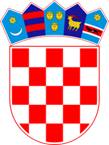 OBAVIJEST 
o podjeli rješenja za jednokratnu 
materijalnu potporu U srijedu, 31. siječnja 2024. godine, vršit će se podjela rješenja za jednokratne materijalne potpore, a na temelju pristiglih i pozitivno riješenih zahtjeva podnesenih povodom božićnih i novogodišnjih blagdana u 2023. godini. Rješenja će se uručivati u vijećnici Općine Vir i to:u 10:00 sati, za umirovljenike, osobe starije od 65. godina, nezaposlene osobe i korisnike Centra za socijalnu skrb, čija prezimena započinju sa slovom A do prezimena koja započinju sa slovom K (uključujući i slovo K)u 13:00 sati, za umirovljenike, osobe starije od 65. godina, nezaposlene osobe i korisnike Centra za socijalnu skrb, čija prezimena započinju sa slovom L do prezimena koja započinju sa slovom Ž Molimo sa sobom ponijeti osobnu iskaznicu.									Općina Vir